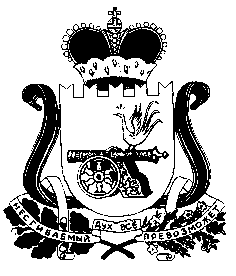 АДМИНИСТРАЦИЯ АГИБАЛОВСКОГО СЕЛЬСКОГО ПОСЕЛЕНИЯ ХОЛМ-ЖИРКОВСКОГО РАЙОНА СМОЛЕНСКОЙ ОБЛАСТИПОСТАНОВЛЕНИЕот 20 ноября 2017 № 46О порядке установления, в случае повышения пожарной безопасности, особого противопожарного режима в детских оздоровительных организациях и садоводческих некоммерческих товариществах, граничащих с лесными участкамиВо исполнение статьи30 Федерального закона от 21.12.1994 № 69-ФЗ «О пожарной безопасности» и в целях обеспечения первичных мер пожарной безопасности на территории Агибаловского сельского поселения Холм-Жирковского района Смоленской области,ПОСТАНОВЛЯЮ:1.Утвердить порядок установления особого противопожарного режима в детских оздоровительных организациях и садоводческих некоммерческих товариществах, граничащих с лесными участками на территории Агибаловского сельского поселения Холм-Жирковского района Смоленской области (прилагается).2. В случае установления сухой, жаркой и ветреной погоды, увеличения количества возникновения очагов пожаров в лесном фонде, угрозе распространения пожаров на территории Агибаловского сельского поселения Холм-Жирковского района Смоленской области, а также в детских оздоровительных организациях и садоводческих некоммерческих товариществах, граничащих с лесными участками нормативным правовым актом администрации Агибаловского сельского поселения Холм-Жирковского района Смоленской области устанавливать особый противопожарный режим.3. Контроль исполнения настоящего постановления оставляю за собой.Глава муниципального образованияАгибаловского сельского поселенияХолм-Жирковского районаСмоленской области                                                С.И.КрыловУТВЕРЖДЕНОПостановлением  Главымуниципального образованияАгибаловского сельского поселения Холм-Жирковского района Смоленской области от 20 ноября 2017 года №46ПОРЯДОК установления особого противопожарного режима в местах летнего отдыха детей на территории Агибаловского сельского поселения Холм-Жирковского района Смоленской области1. В случае установления сухой, жаркой и ветреной погоды, увеличения количества случаев возникновения очагов загораний в лесном фонде, угрозе объектам сельского поселения от лесных пожаров, нормативным правовым актом администрации Агибаловского сельского поселения Холм-Жирковского района Смоленской области в детских оздоровительных организациях и садоводческих некоммерческих товариществах, граничащих с лесными участками может устанавливаться особый противопожарный режим, а именно:2. Предусматривается организация пожарных формирований из работников предприятий, организаций, населения поселения, их дежурства со средствами транспорта и пожарным оборудованием.3. Определяется порядок привлечения населения, а также специальной техники, транспортных и других средств предприятий, учреждений и организаций, для тушения лесных пожаров при угрозе их распространения на детские оздоровительных организации и садоводческих некоммерческих товариществах, граничащие с лесными участками.4. Устанавливается порядок ограничения посещения гражданами лесов и лесопарковых зон, а также въезд в них транспортных средств.5. Организуется патрулирование в детских оздоровительных организациях и садоводческих некоммерческих товариществах, граничащих с лесными участками населением сельских населённых пунктов и членами добровольных пожарных формирований с первичными средствами пожаротушения.6. На период действия особого противопожарного режима на территории Агибаловского сельского поселения Холм-Жирковского района Смоленской области в детских оздоровительных организациях и садоводческих некоммерческих товариществах, граничащих с лесными участками устанавливаются дополнительные требования пожарной безопасности, предусмотренные нормативными правовыми документами по пожарной безопасности:6.1. осуществление постоянного контроля за состоянием и выполнением требований пожарной безопасности на соответствующих территориях;6.2. временное приостановление разведения костров, проведение пожароопасных работ на определенных участках, топка печей, кухонных очагов и котельных установок, работающих на твердом топливе;7. В период установления и действия особого противопожарного режима создается оперативный штаб по осуществлению контроля за выполнением организационных мероприятий в детских оздоровительных организациях и СНТ, граничащих с лесными участками, который:7.1. решает вопрос об организации в Агибаловского сельского поселения Холм-Жирковского района Смоленской области в местах массового отдыха детей запаса огнетушащих и первичных средств пожаротушения;7.2. организует выполнение мероприятий, исключающих возможность переброса огня при лесных и торфяных пожарах на здания и сооружения;7.3. организует целенаправленную информационно-пропагандистскую работу по вопросам соблюдения правил пожарной безопасности в лесах. Проводит занятия по обучению действиям по тушению пожаров и эвакуации из зоны чрезвычайной ситуации;7.4. обеспечивает постоянный контроль за выполнением принятых решений.